PENGARUH PROGRAM KESELAMATAN DAN KESEHATAN KERJA (K3) TERHADAP KINERJA PEGAWAI PADA PT. METRO GLOBAL SERVICE MEDANSKRIPSIDiajukan Untuk Memenuhi Salah SatuSyarat Guna Memperoleh Gelar Sarjana Ekonomi (S1) Fakultas Ekonomi Jurusan ManajemenOLEH :NURUL FAZRIAH 163114174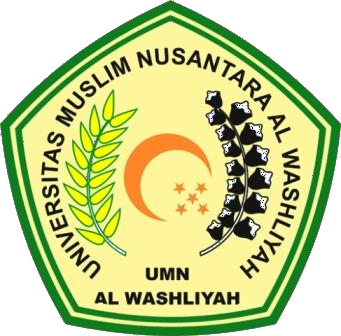 FAKULTAS EKONOMI PROGRAM STUDI MANAJEMENUNIVERSITAS MUSLIM NUSANTARA AL-WASHLIYAH MEDAN2022